Приложение 2(фото 1)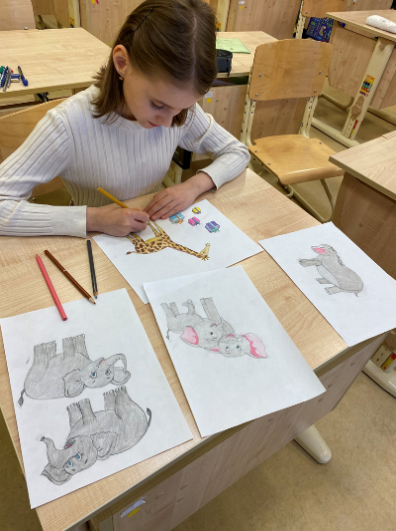 (фото 2)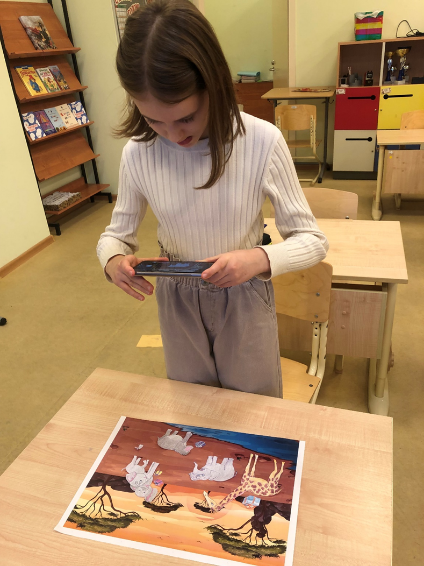 (фото 3)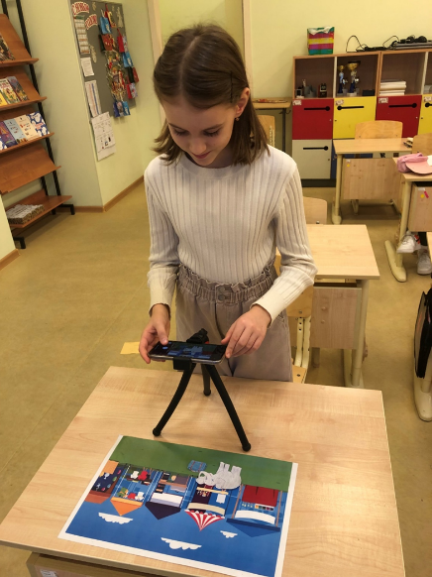 (фото 4)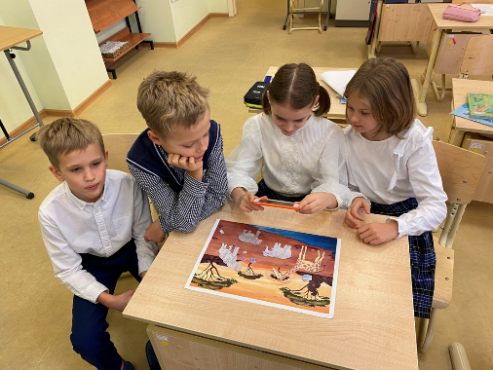 (фото 5)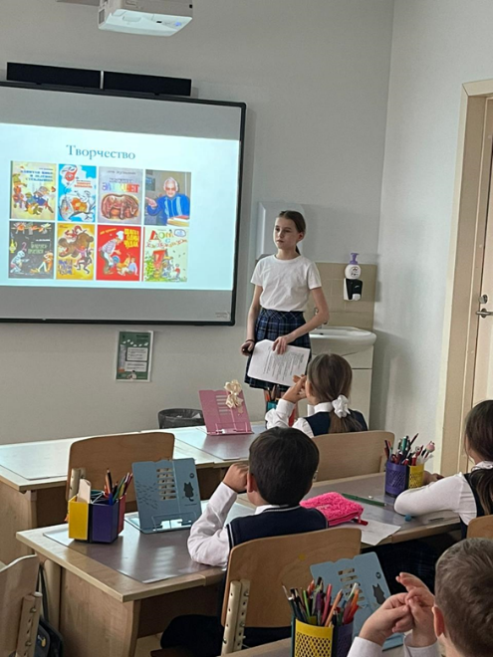 (фото 6)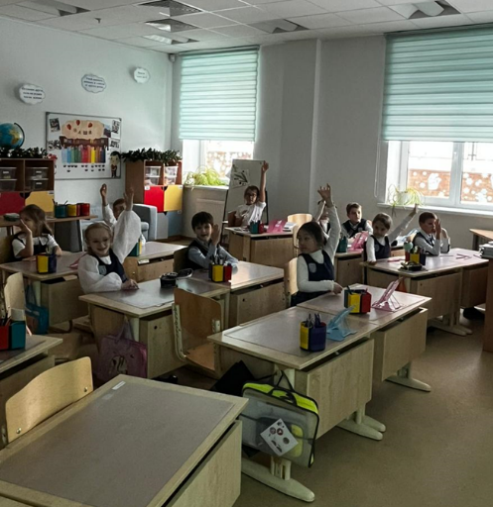 (фото 7)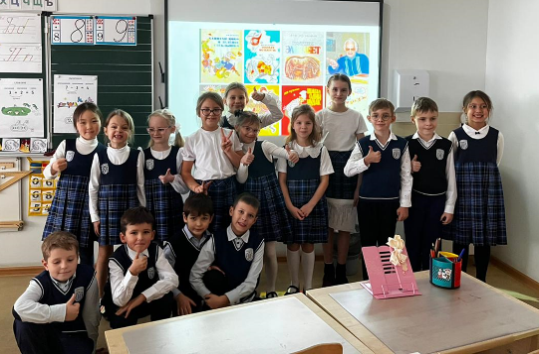 